Sаbirаnjе trоcifrеnоg broja i deseticeИзглед табле:500 + 50 = 550520 + 50 = 500 + 50 + 20 = 500 + 70 = 570            стотина      десетица524 + 50 = 500 + 24 + 50 = 500 + 74 = 574550 + 50 = 500 + 50 + 50 = 500 + 100 = 600        50 +10550 + 60 = 550 + 50 + 10  = 600 + 10 = 610  595  + 50 =590 + 5 + 50 = 640 + 5 = 645Израчунај: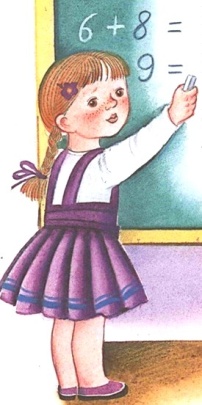 220 + 30 =266 + 80 =440 + 60 =770 + 60 =695 + 60 = Збиру бројева 205 и 8 додај број 80. Стави знак веће мање или једнако:300 + 90        340 + 55             850 + 85           909 + 20    495 + 40          557 + 10            745+ 70            807  + 9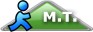 